EQUIPPING GRANT Application Form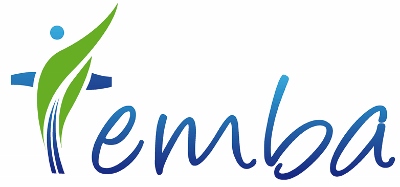 January 2024PERSONAL DETAILSGRANT INFORMATIONCHURCH COMMENDATIONPlease note, a church would not normally apply for an Equipping Grant more than once in any three-year period.This section is to be completed by the minister (or a leader) of the church.Having discussed the above mentioned activity/training with the applicant, I fully support this grant application. Please provide church bank details for payment of any grant agreed.Once completed, please email this form to Becky Nicholls (EMBA Admin Lead) at becky.nicholls@embaptists.org.uk  
FOR COMPLETION BY EMBAChurch you attendFull NameAddressDaytime contact numberE-mailPlease provide details of the activity/training for which you are seeking fundingTotal cost of the activity/trainingLevel of financial support your church is providingOther means of raising fundsEMBA Grant requested**normally no more than 50% of total cost/training fee£When would you need the grant to start (MM/YY)	  Applicant’s signatureDateNameSignatureRole in the churchDateChurch Bank Account Details Church Bank Account Details Name of bank:Name on account:Account number:Sort code:              -      Date form received by EMBA Office:Regional Minister CommendationRegional Minister CommendationName of RM:Signature:Date:Information for EMBA BookkeeperInformation for EMBA BookkeeperDate agreed by RTL & Treasurer:Grant agreed (amount):Fund to be used:Date payment to be made: